 «ЗАТВЕРДЖЕНО»Президент Федерації мотоциклетного спорту України  ______________ В.А. Копилов  « ___ »  ___________ 2019 рокуРЕГЛАМЕНТ  ЧЕМПІОНАТУ УКРАЇНИ З БАХИм. Київ2019 рікКАЛЕНДАРНИЙ ПЛАН НА 2019 РІКЕТАПІВ-ЗМАГАНЬ ЧЕМПІОНАТУ УКРАЇНИ З БАХИ1 етап: 22-24 березня Херсонська обл2 етап: 7-9 червня Чернігівська обл3 етап: 4-6 жовтня Харківська обл.В залежності від погодних умов та організаційних особливостей дати та місце проведення етапів-змагань можуть бути змінені.1. ЗАГАЛЬНІ ПОЛОЖЕННЯ1.1. Даний Регламент є  керівним документом для всіх змагань, включених у залік чемпіонату України з Бахи на 2019 рік (далі – змагання).1.2. Регламент видається Організатором та затверджується Федерацією мотоциклетного спорту України (далі-ФМСУ) у відповідності з Правилами змагань з мотоциклетного спорту та іншими регламентуючими документами ФМСУ та містить додаткову інформацію щодо місця, дати проведення змагань-етапів, класи допущені до участі, особливості реєстрації учасників та іншу уточнюючу інформацію, що стосується проведення змагань на поточний рік. В разі необхідності внесення змін та доповнень у Регламент змагань щодо конкретного етапу – затверджується Додаток до Регламенту змагань (Бюлетень), де вказується програма змагання, довжина та характеристика траси змагання, а також інша уточнююча інформація.1.3. ФМСУ за встановленим порядком призначає на етап-змагання спортивного комісара та головну суддівську колегію (далі – ГСК) у складі головного судді, головного секретаря та судді технічної комісії.1.4. Чемпіонат проводиться в індивідуальному (по класах) та командному заліках.1.5. Чемпіонат України складається з мінімально тривалого одноденного змагання (Leg1) і змагання тривалістю не більше трьох днів (Leg1-Leg2-Leg 3), за винятком суперспецучастку - Прологу (SSS), адміністративної та технічної перевірок.1.6. Будь-який етап Чемпіонату України повинен включати в себе в загальній складності не менше 100 км (якщо є тільки один день гонки) і не менше 200/300 км (якщо є два/три дня гонки) спеціальних ділянок (дорожні переїзди (ліазони) не враховуються) протягом усього етапу. Пролог (SSS), якщо він включений, повинен бути не менше 2-х км.1.7. На спеціальних ділянках (далі-СД) бахи, не потрібно використання дорожньої книги. Траса повинна бути позначена відповідними знаками. В основному дорожня книга повинна дати інформацію учасникам  для читання треків і з'єднання спецділянок.Використання дорожньої книги і устаткування для неї допускається, але не є обов'язковим і встановлюється на розсуд Організатора.2. УЧАСНИКИ2.1. До участі у змаганнях допускаються володарі дійсних на день проведення змагання картки учасника (ліцензії) ФМСУ, та які мають страховий поліс відповідно до вимог ФМСУ і довідку від лікаря (терапевта) на дозвіл участі у змаганнях ФМСУ та водійське посвідчення категорії А для класу МОТО та категорії В для ATV і UTV.2.2.Дозволяється участь іноземних володарів ліцензії, виданих їх національними мотоциклетними федераціями (НМФ) при умові, що учасники мають ліцензії відповідного рівня, з відповідним оригіналом дозволу для участі у конкретних змаганнях від НМФ.2.3.Вік учасників від 16 років. Учасник віком до 18 років має мати з собою оригінал нотаріального дозволу від обох батьків на участь у змаганнях ФМСУ.2.4. Екіпаж ATV, МОТО складається з одного спортсмена. 2.5. Екіпаж UTV складається з двох спортсменів, які вважаються, як перший та другий водій, які, при необхідності, під час заїзду мають право змінюватись між собою, але залишаються в тому ж заліку що були подані у заявці.2.6. В командний залік враховується тільки перший водій UTV.2.7. Екіпажи, допущені до змагань, можуть брати участь у Чемпіонаті в індивідуальному заліку та входити до складу команд у заліку команд.2.8. До участі у змаганні допускаються команди з довільної кількості водіїв, але з наступними кількісними обмеженнями в одному окремому змаганні: не більше 5 екіпажів у кожному класі.2.9. В одному змаганні, включеному у залік Чемпіонату, кількість команд не обмежена.2.10. Учасник змагання не має право змінювати команду протягом одного сезону змагань.2.11. Учасники зобов'язані суворо виконувати вимоги Правил та  Регламенту змагання.2.12. Учасники мають право подавати протести та апеляції у відповідності до Правил змагань з мотоциклетного спорту.2.13. Число учасників змагання не обмежується. Якщо кількість учасників більша, ніж можливості траси змагань, з урахуванням безпеки, можливо проведення відбіркових заїздів.2.14. Після закінчення роботи адміністративної комісії та оприлюднення списку допущених учасників, будь-які зміни щодо складу учасників або транспортних засобів (надалі – ТЗ) заборонені.3. ПОДАННЯ ЗАЯВОК НА УЧАСТЬ У ЗМАГАННЯХ3.1. Після затвердження у ФМСУ у встановленому порядку Регламенту, Організатор Чемпіонату розміщує у відкритому доступі форму заявки на участь у етапі-змаганні.3.2. Для участі в змаганнях учасники повинні подати заявку, яку  Організатор розміщує у відкритому доступі на офіційному сайті змагання, пройти адміністративну та технічну комісії, а також сплатити стартовий благодійний внесок. Останній строк прийому заявок не пізніше, ніж за 14 діб до початку змагання.3.3. Командна заявка подається тільки включаючи водіїв вже заявлених згідно з п.3.2. та повинна включати в себе повний перелік прізвищ, імен, номерів ліцензії водіїв, класи в котрих кожного заявлено.3.4. Заявка, що не вміщує повної інформації або має неточні відомості відхиляється.3.5. Організатор має право відмовити в прийомі заявки з викладенням причин такої відмови тільки після подання спортсменом заявки на участь у етапі-змаганні.3.6. Організатор повинен відображати на веб-сайті попередню реєстрацію, в тому числі список по класах і категоріях, тільки після офіційного закриття реєстрації.3.7. Фактом подання заявки учасник підтверджує знання усіх Правил ФМСУ та  Регламенту, приймають встановлені умови без обмежень, зобов’язуються виконувати всі правила і вимоги Правил ФМСУ, офіційних осіб змагання.3.8. Будь-яка особа, що бажає взяти участь у етапі-змаганні повинна прибути для проходження адміністративної та технічної перевірок у встановлений розкладом час даних перевірок. За порушення – грошова пеналізація згідно Регламенту.3.9. Після прийому командних заявок будь-які зміни учасників в них заборонені.3.10. Для проходження адміністративної перевірки учасник зобов’язаний надати заповнену заявку,  оригінали документів, передбачених п. 2.1.,2.2., 2.3.Для проходження технічної перевірки учасник зобов’язаний надати вказаний в заявці ТЗ, з дотриманням технічних вимог та вимог п. 6.4.Забороняється допуск до технічної перевірки учасників, якщо вони не подавали заявку, згідно з п. 3.2. та не пройшли адміністративну перевірку.4. КЛАСИ ДОПУЩЕНІ ДО УЧАСТІ У ЧЕМПІОНАТІ4.1. «МОТО» - усі моделі та марки мотоциклів4.2. «Q1» - QUAD до 450 сс включно (2x4, 4x4, механічна КПП або варіатор)4.3. «Q2» - QUAD більше 450 cc (2x4, 4x4, механічна КПП або варіатор)4.4. «UTV» - UTV до 1200 сс включно, без нагнітача або турбіни (2x4, 4x4, механічна КПП або варіатор).4.5. «UTV TURBO» - UTV до 1200 сс включно, з нагнітачем або турбіною заводської комплектації (2x4, 4x4, механічна КПП або варіатор)5. ХРОНОМЕТРАЖНІ КАРТА (КАРНЕТ)5.1. На початку кожного етапу, учасник отримує Хронометражну карту (Карнет) на якій вказано час відведений для проїзду кожної ділянки дорожньої секції і максимальний час відведений для кожного спецділянки. Кожен раз, коли карта буде повернена хронометристу (або відповідальному судді) на фініші кожної СД  вона замінюється новою хронометражною картою на початку наступної спецділянки. Тільки учасник несе відповідальність за свою хронометражну карту. 5.2. Будь-яке виправлення чи зміна на хронометражній карті (карнеті), що не було схвалено в письмовій формі офіційними особами змагання, призводить до зняття зі змагань.5.3. Подання хронометражної карти (карнету) на різних перевірках і точності записів є тільки відповідальністю учасника. Тільки хронометристи (або відповідальний суддя) вправі внести час в хронометражні карту, або вручну, або принтером. 5.4. Учасники в обов'язковому порядку, під загрозою покарання, яке може привести до зняття зі змагання, повинні відзначитися під час змагання в усіх пунктах, згаданих на хронометражній картці (карнеті), і в тому порядку, в якому вони перераховані. 5.5. Відсутність візи будь-якого посту контролю призведе до фіксованого штрафу (пеналізації) згідно Регламенту. Ці фіксовані штрафи можуть варіюватися від одного етапу до іншого.5.6. Учасник не може надати свою хронометражні карту на контролі без свого МОТО / QUAD / UTV.5.7. Учасник, що не представив в необхідний час свою хронометражну  карту (карнет) (внаслідок технічних несправностей або з форс-мажорних обставин), на фініші СД, зобов'язаний здати хронометражну карту (Карнет) офіційним особам змагань не менш ніж за 1 годину до старту наступного СД.6. НОМЕРИ6.1. Бортові номери для ТЗ присвоюються учасникам під час проходження адміністративної перевірки. 6.2. Організатор має право надати учасникам право залишити за собою конкретний бортовий номер на сезон змагань. Для цього учасник повинен звернутися з усною або письмово заявою до організаторів6.3. Бортові номери повинні закріплюватись:  на UTV – попереду та на внутрішній частині каркасу на стороні другого водія, на ATV – позаду або попереду на фронтальній частині ATV вище бамперу, на МОТО – попереду та з правої сторони. При цьому в будь-яких випадках номер повинен мати практично вертикальне кріплення. Порядок розміщення додаткових номерів виданих Організатором визначається Регламентом.6.4. Відповідність розташування таблички з бортовим номером та відповідність ТЗ учасника заявленому класу у змаганнях, обов’язкова наявність усіх наклейок змагання перевіряється технічною комісією. 6.5. У будь-який момент змагання повна відсутність бортового номера змагання потягне за собою вимушену зупинку ТЗ до моменту поки зауваження щодо відсутності бортового номера не буде усунене на місці. При цьому «нейтралізація» часу який екіпаж вичерпав на усунення зауваження екіпажу не проводиться.6.6. Якщо номер не можливо побачити по причині його забруднення, хронометристи мають право зупинити учасника червоним прапором для з’ясування його номера, учасник повинен зупинитися біля хронометражу по їх команді та голосом сповістити про свій номер і тільки після дозволу хронометристів продовжити рух по трасі. «Нейтралізація» часу який екіпаж вичерпав на дану зупинку не проводиться. Якщо учасник не зупинився на вимогу хронометристів, проходження даного кола йому не зараховується.7. РЕКЛАМА7.1. Учасник змагання повинен розмістити на ТЗ обов'язкову рекламу до початку технічної комісії.7.2. Місця розтушування обов'язкової реклами визначається Регламентом, при цьому вона повинна бути на зовнішній стороні ТЗ та не затулятися членами екіпажу від вільного обзору глядачами.7.3. Розміщення номерів та реклами на ТЗ перевіряється технічною комісією. 7.4. За відсутності обов'язкової реклами і/чи за неправильне її розміщення, екіпаж не допускається до старту до усунення зауваження. Час усунення не нейтралізується.7.5. Забороняється присутність на ТЗ емблем інших змагань, емблем інших організацій та інших бортових номерів з іншого змагання.7.6. Екіпажам з дозволу Головного судді змагання дозволяється вільно розміщувати будь-яку іншу рекламу на своїх ТЗ при умові, що ця реклама: 7.6.1. дозволена законодавчими актами України;7.6.2. не носить образливого характеру;7.6.3. не займає місця, зарезервовані для емблем, номерів змагання, обов'язкової реклами яку надає організатор;7.6.4. не заважає видимості з місця водія;7.6.5. не носить релігійного або політичного характеру.7.7. Якщо реклама не відповідає вищевказаним вимогам і екіпаж не усуває зауваження Головного судді тоді цей екіпаж виключається із змагання.8. ПЕРЕВІРКИ ПЕРЕД СТАРТОМ8.1. Лікар змагання має право провести необхідний медичний огляд учасника під час проходження адміністративної комісії та у будь який час змагання. Якщо під час змагання учасник отримав травму, Лікар має право перервати участь даного учасника у змаганні зі збереженням спортивного результату учасника, окрім вживання алкоголю чи наркотичних речовин. За це екіпаж знімається з Чемпіонату на весь рік та виключається з таблиці результатів.8.2. По вирішенню Головного судді змагання або Лікаря змагання будь-який екіпаж може бути не допущений до старту.8.3. Кожен учасник під час знаходження у передстартовій зоні та на трасі змагання має буди екіпірований згідно Регламенту змагань. Виїзд на трасу екіпажу без обов’язкового відповідного екіпірування заборонено. Час усунення зауваження по екіпіровці не нейтралізується. Проїзд по трасі без надітого екіпірування пеналізується 60 хвилинами штрафу.8.4. Виїзд з закритого парку без відповідного екіпірування заборонений.8.5. В усіх інших зонах наявність екіпіровки – рекомендована.8.6. Перед стартом провіряється наявність особистого браслету, виданого під час адміністративної перевірки. Старт без відповідного браслету заборонений. Пеналізація за відновлення браслету – розмір стартового благодійного внеску. Час усунення даного зауваження не нейтралізується.8.7. Під час проходження траси, повинно бути включене світло фар, під загрозою пеналізації:8.7.1. Фари, що не горять на Старті – заборона страту;8.7.2. Фари, що не горять на кожному КП і Фініші СД– 5 хвилин.9. ПОРЯДОК СТАРТУ9.1. Порядок старту учасників на Пролог визначається Головним суддею з урахуванням вимог безпеки. 9.2. Порядок старту на наступні СД визначається тільки по реальному часу проходження попередньої СД для  МОТО / QUAD / UTV окремо. Міжстартовий інтервал визначається Регламентом або Бюлетенем.9.3. Завжди порядок старту по групах ТЗ такий: UTV, ATV, MOTO.9.4. За запізнення на старт більш ніж на 10 хвилин після старту останнього екіпажу на СД, екіпажу що запізнився відмовляється в старті. Цей екіпаж буде пеналізовано наступним чином:- максимально допустимий час + 60 хвилин штрафу.9.5. Після проїзду кожної спеціальної ділянки відбувається регрупінг по результатам попереднього заїзду. 10. РУХ ПО ТРАСІ10.1. Учасникам суворо забороняється виїжджати на трасу без дозволу судді на старті.10.2. У разі самостійного виїзду техніки на трасу даний екіпаж знімається зі змагання.10.3. За оптимізацію траси («OUT OF TRACK») екіпаж буде пеналізовано наступним чином:- максимально допустимий час + 120 хвилин штрафу. Кількість метрів з обох сторін визначеної траси,  що будуть вважатися «OUT OF TRACK» визначається Регламентом на кожному етапі змагання залежно від конфігурації траси. 10.4. Суворо забороняється заважати діям офіційних осіб змагання. У разі спричинення перешкод особистою поведінкою учасника або його членів команди роботі офіційних осіб змагання, даний екіпаж знімається зі змагання. 10.5. Робити обгін дозволено тільки з урахуванням безпеки спортсмена що випереджається. Навмисне блокування проїзду учасників змагання або перешкоди обгону – забороняється під загрозою виключення на розсуд ГСК.10.6. Контактна боротьба заборонена. За неспортивне ведення боротьби на трасі екіпаж карається аж до виключення зі змагання на розсуд ГСК.10.7. Претензії від учасників змагання з питань порушення іншими екіпажами п. 10.5-10.6.  приймаються лише за наявності відеопідтвердження або рапортів офіційних осіб змагання.10.8. Тренування у районі, визначеному Організатором як зона змагання, протягом 14 днів до початку змагання проводиться лише з дозволу Організатора. За порушення екіпаж за рішенням Організатора може бути відмовлено у участі у змаганні.10.9. Екіпажам суворо забороняється рухатися по трасі в протилежному напрямку. За рух по трасі в протилежному напрямку ходом вперед – зняття зі змагання.10.10. Для підвищення безпеки проходження траси вздовж траси Організатор може встановлювати відповідні попереджувальні знаки згідно Регламенту. 10.12. Траса змагань може мати штучне або природне огородження. Траса маркується спеціальними знаками та покажчиками руху. Учасникам на розсуд організатора може надаватися дорожня книга або трек траси для приладів GPS. На трасі можуть бути передбачені зони контролю швидкості,  а також контрольні пости. Зразки умовних позначень надаються в Регламенті змагання. 10.13. Якщо під час знаходження на трасі змагання стороння особа допускається на борт ТЗ (за винятком випадку транспортування пораненого), екіпаж виключається зі змагання.11. ОФІЦІЙНІ СИГНАЛИ11.1. Офіційні сигнали під час руху учасників по трасі подаються маршалами або суддями за допомогою сигнальних прапорів. 11.2. Учасники суворо зобов'язані виконати зазначені ними сигнали.11.3. За невиконання вимог сигнальних прапорів учасники караються за рішенням Головного судді пеналізацією 120 хвилин штрафу або виключенням зі змагання.11.4. Значення прапорів:11.4.1. Червоний прапор - «Негайно зупинитися!»;11.4.2. Жовтий прапор (нерухомий) - «Увага! Небезпека! Зменшити хід!»;11.4.3. Жовтий прапор (розмахування) - «Серйозна небезпека! Зменшить хід! Бути готовим до зупинки!»;11.4.4. Жовтий (або білий) прапор з двома діагональними чорними смугами - «Останнє коло заїзду»;11.4.5. Прапор в чорно-білу клітинку - «Фініш».11.5. Обгін безпосередньо біля маршала з робочим жовтим прапором – заборонено12. ДОЗАПРАВКА, СЕРВІС ТА ДОПОМОГА12.1. Дозаправка допускається тільки в зонах обслуговування, зазначених Організатором або комерційних АЗС / СТО на.Заправні пункти повинні бути через кожні 80 км (максимум).12.2. Дозаправка ТЗ повинна здійснюватися тільки в заправних зонах, визначених Організатором. 12.3. За куріння в зоні дозаправки учасника або його механіка, або використання відкритого вогню (зварку) екіпаж знімається зі змагання.12.4. Учасники суворо зобов'язані проводити дозаправку ТЗ при вимкненому запаленні та дозаправка забороняється до вимикання двигуна. У разі порушення – зняття зі змагання.12.5. Механікам та членам екіпажу рекомендується надягати уніформу з вогнетривкого матеріалу. Механіки та члени екіпажу під час заправки повинні бути одягнені в захисні мотоциклетні окуляри. Заправка при відсутності даних окулярів заборонена. В зоні дозаправки повинні бути вогнегасники екіпажу, який заправляється. Заправка без вогнегасника заборонена.12.6. Протягом всього змагання, екіпажу дозволено проводити ремонт своїми силами, а також за допомогою інших учасників.  Екіпаж може отримати сторонню допомогу тільки в зонах дозаправки або в зоні сервісу. Екіпаж, який отримує будь-яку сторонню допомогу, за межами визначених зон, буде пеналізовано на 120 хвилин штрафу.12.7. Заміна коліс / шин силами екіпажу в каналі траси є необмеженою .12.8. У зоні сервісу дозволяється проводити ремонт ТЗ без відкритого вогню та зварки. Порушення – зняття зі змагання.12.9. Нейтралізація екіпажу часу, який він вичерпав на дозаправку та ремонт не проводиться.12.10. Екіпажу, який надав допомогу іншому екіпажу під час перевертання або для висування ТЗ за канал траси для безпеки змагання, час витрачений на надання даної допомоги нейтралізується після надання клопотання від учасника та рапортів від офіційних осіб змагання. Нейтралізується час витрачений на надання допомоги травмованим особам так само.12.11. Буксирування ТЗ по каналу траси механіками (в любий бік) дозволяється тільки після закінчення заїзду, коли буде оголошено про дозвіл на евакуацію. Буксирування ТЗ під час заїзду допускається тільки іншим учасником даного заїзду і тільки по напрямку руху заїзду.13. ОБЛАСТІ ДЛЯ ЗАХИСТУ НАВКОЛИШНЬОГО СЕРЕДОВИЩА13.1. Кожен організатор буде зобов'язаний надати спеціальну область для безпечного зберігання відпрацьованого масла, шин, акумуляторів і / або будь-якого іншого матеріалу, які розцінюються як небезпечні для навколишнього середовища. Така зона повинна бути в районі сервісу і повинна чітко ідентифікуватися.13.2. Забороняється дозаправка, сервіс техніки та стоянка у закритому парку без наявності «екологічного килиму». Даний килим повинен мати мінімальний розмір відповідний базі ТЗ та захищати зовнішнє середовище від протікання у нього технічних рідин.Покарання:•	відсутність «екологічного» килима у закритиму парку – заборона на в’їзд до ЗП•	відсутність «екологічного» килима у зоні заправки – заборона на заправку•	заправка або сервіс без «екологічного» килима – штраф 5000 грн, повторно – зняття зі змагання.Учасник має право переміщати килим між зонами які вимагають його присутність.14. ВИМОГИ БЕЗПЕКИ14.1. Екіпажі суворо зобов'язані при загрозі життю та здоров'ю собі або іншій людині негайно припинити змагання і прийняти всі можливі дії для попередження інших людей про небезпечну ситуацію, а також оповістити про ситуацію організаторів, Головного суддю або маршалів безпеки, або інших офіційних осіб змагання.14.2. Екіпажі зобов'язані вміти надати першу медичну допомогу в межах необхідних ПДР.14.3. Екіпажі зобов'язані прийняти всі можливі дії для запобігання травмуванню себе та інших осіб.14.4. Учасники зобов'язані слідувати між бівуаком, передстартової і фінішної зонах суворо за маршрутами вказаними Організатором.14.5. Максимальна швидкість пересування у бівуаку, передстартової і фінішної зонах не повинна перевищувати 20 км / год. За перевищення швидкості Головний суддя змагання має право пеналізувати екіпаж 10 хвилинами часу.14.6. У випадку аварії на трасі без постраждалих, які не потребують миттєвої медичної допомоги, будь-який член екіпажу повинен показувати знак «ОК» всім наступним екіпажам. 14.7. Якщо екіпаж залишає свій ТЗ, то він повинен розташовуватися ТЗ за каналом траси так, щоб його могли добре бачити інші проїжджаючі екіпажі та він не перешкоджав би змаганням знаходячись у каналі траси.14.8. У цьому випадку він повинен негайно сповістити найближчу офіційну особу змагання про залишення свого ТЗ, вказавши місце, причини та умови його залишення.14.9. У випадку аварії на трасі з потерпілими, що потребують негайної медичної допомоги, повинен бути показаний знак «Потрібна допомога» усім наступним екіпажам.14.10. Усі наступні екіпажі (що слідують за потерпілим аварію ТЗ) зобов'язані: 14.10.1. У випадку якщо їм був показаний знак «ОК» – проїхати далі по трасі;14.10.2. У випадку якщо їм був показаний знак «Потрібна допомога» – зупинитися, прийняти міри по негайному наданню допомоги. При наявності засобів зв'язку – повідомити про аварію офіційним особам змагання, якщо це не було зроблено раніше. По необхідності – дочекатися прибуття медичної допомоги.14.11. За невиконання вимог п. 14.10.2 екіпаж буде знято зі змагання.14.12.  Якщо на трасі з’явилася машина «SAFETY CAR» екіпажам  її заборонено обганяти і вони повинні рухатись за нею без зміни позицій в пелотоні. За порушення цієї вимоги екіпаж може буде знятий зі змагання.14.13. Якщо машина «SAFETY CAR» знаходиться в каналі траси без руху екіпажі повинні припинити рух (повністю зупинитися)  не об'їжджаючи її та діяти за командою від офіційних осіб на трасі. 15. СТРАХУВАННЯ15.1. Учасники в обов’язковому порядку повинні мати особистий річний страховий поліс підвищених ризиків на участь у спортивних змаганнях на суму не менше 30000 гривень.15.2. Страхування здоров'я і життя учасників є обов’язковим.15.3. Організатори змагання не несуть відповідальності перед учасниками змагань за шкоду, яка може бути заподіяна їх здоров'ю чи життю, а також їхньому майну через недотримання заходів безпеки, правил керування, поведінки, використання засобів захисту (екіпіровки) включаючи любий збиток від третіх осіб.15.4. Учасники підпорядковуються положенням Правил ФМСУ,  Регламенту змагання, вимогам Головного судді, а також законодавству, чинному на території України.15.5. Учасник бере на себе всі ризики і весь тягар відповідальності за свої дії (бездіяльність), які спричинили будь-які збитки, в тому числі заподіяння шкоди здоров'ю або життю, як собі, так і третім особам та їх майну, включаючи організаторів, офіційних осіб змагання і глядачів.15.6. Юридичну відповідальність за усі події з екіпажем під час участі у змаганні, пов'язані з порушенням правил змагань, ПДР та техніки безпеки несуть водії.15.7. Учасник зобов'язується не висувати претензій до організатора, Головного судді та ФМСУ у разі отримання травм або псування ТЗ.15.8. Страхування ТЗ і майна учасників змагання є добровільним.16.ЗАКРИТИЙ ПАРК16.1. Якщо захід організований з системою закритого парку, це означає, що МОТО / QUAD / UTV знаходяться в цій зоні під опікою Організатора. Кожен день перед початком старту, учасникам буде дана можливість увійти в закритий парк за 15 хвилин до їх часу старту тільки для підготовки та переміщення їх транспортного засобу для виїзду із закритого парку і в’їзду в стартову зону. В усіх інших випадках допуск учасника до закритого парку можливий лише з дозволу Головного судді у супроводі посадової особи змагання..16.2. У закритому парку забороняється надання сторонньої допомоги екіпажу. У разі порушення – пеналізація 120 хвилин. 16.3. Учасники можуть заїхати в закритий парк і стартувати на наступній спецділянці тільки після перегрупування. Якщо немає перегрупування, учасники повинні зупинятися в закритому парку. 16.4. Учасники, які не закінчують денну секцію можуть стартувати на наступний день за умови, що вони розмістять свій транспортний засіб в закритий парк не пізніше ніж 60 хвилин після заїзду останнього учасника, який фінішував денну секцію в межах максимального дозволеного часу.Такі учасники  будуть каратися наступним чином:- максимально допустимий час для спецділянки + 60 хвилин штрафу.16.5. Одразу після остаточного фінішу змагань екіпаж повинен заїхати в закритий парк та залишити там техніку.16.6. Техніка там повинна знаходитись на весь час підготовки результатів, прийняття і розглядання протестів - до затвердження офіційних остаточних результатів змагання.16.7. Якщо техніка відсутня на цей час в закритому парку результати учасника анулюються і бали за змагання екіпажу взагалі не нараховуються17. ЗАЯВИ, ПРОТЕСТИ ТА АПЕЛЯЦІЇ17.1. Учасник може подати заяву (протест) на ім’я Головного судді змагання з інформацією (описом) фактів порушення Правил, Регламенту змагання, фактів стосовно безпеки змагань та інших зауважень. Ці заяви приймаються до розгляду ГСК за поданням Головного судді змагання.17.2. Будь-який протест повинен бути поданий у відповідності з Правилами ФМСУ та Регламентом.17.3. Кожен протест повинен подаватися у письмовій формі, мати посилання на пункти Правил або Регламенту, що на думку заявника були порушені, та повинен бути підписаний учасником який його подає17.4. Подання протесту супроводжується гарантійним внеском у розмірі 1000 грн. Якщо протест подається стосовно технічного стану ТЗ до цього додається гарантійний внесок у сумі:- 20000 грн. - за перевірку ТЗ (двигун, трансмісія, керування, гальмівна система і т.і.), яка не потребує розбирання агрегату.- 50000 грн. - за перевірку ТЗ (двигун, трансмісія, керування, гальмівна система і т.і.), яка потребує розбирання агрегату.  17.5. Витрати, що пов’язані з виконанням робіт по демонтажу та монтажу при перевірці протесту, що не покриваються гарантійним внеском відносяться на рахунок протестуючої сторони.17.6. Внесок, вказаний в п.п. 17.4. повертається заявнику у випадку, якщо протест виявився обґрунтованим або на основі рішення ГСК.17.7. Протести подаються Головному судді змагання безпосередньо, або через Головного секретаря. При відсутності Головного судді більш ніж 15 хвилин у штабі змагання протести подаються будь-кому із ГСК..17.8. Протести подаються:-  проти прийняття заявки – не пізніше 30 хвилин після закінчення адміністративної комісії,-  проти рішення технічного судді - не пізніше 30 хвилин після закінчення технічної перевірки,- проти помилок або порушень, здійснених протягом змагання - до закінчення змагання,- щодо результатів змагання – подається не пізніше ніж за 30 хвилин після публікації попередньої остаточної класифікації результатів змагання.17.9. Забороняється внесення протестів по рішенням, винесеними суддями лінії старту, суддями фінішу або суддями факту по суті виконання ними своїх службових обов’язків згідно Регламенту.17.10. Учасники можуть подавати апеляції відносно прийнятих рішень у відповідності з Правилами ФМСУ.17.11. Для збереження за собою права на апеляцію учасник зобов’язаний протягом 30 хвилин після опублікування рішення ГСК письмово повідомити їх про намір подати апеляцію. Подача апеляції здійснюється згідно Правил ФМСУ.17.12. При поданні апеляції, нагородження проводиться з врахуванням правил встановлених ФМСУ.18. НАГОРОДИ ТА ПРИЗИ18.1. Кубками та дипломами нагороджуються екіпажі, які посіли 1, 2, 3 місця у кожному заліковому класі.18.2. Перелік інших призів може визначатися особисто спонсорами змагань.18.3. Вручення нагород відбувається згідно програми змагань. 18.4. Присутність усіх спортсменів на нагородженні обов’язкова.18.5. При відсутності на нагородженні учасників які посіли призові місця без поважних причин, узгоджених з Головним суддею змагання, даний екіпаж не нагороджується, призи, медалі та кубки не передаються. При цьому в рейтингу його місце та бали зберігаються.19. КЛАСИФІКАЦІЯ. ПОРЯДОК НАРАХУВАННЯ БАЛІВ. РОЗПОДІЛ МІСЦЬ19.1. Після кожного  етапу-змагання, включеного у залік Чемпіонату встановлюється наступна класифікація:- класифікація екіпажів у кожній заліковій групі (при умові, що в ній допущено два і більше ТЗ);- класифікація командного результату серед команд;19.2. Порядок нарахування балів:19.2.1. Водіям, за виборені місця за підсумками кожного дня змагань, окрім дня де був тільки пролог, нараховуються бали за таблицею:19.2.2. З 15-го місця та далі учасники отримують по 1 балу.19.2.3. За проходження прологу нараховується 1 бал.19.2.4. За повне проходження кожного дня змагань нараховується 2 бали.19.2.5. Бали у класах нараховуються якщо в класі два і більше учасників.19.3. Бали нараховується за кожен день етапу змагання, за виключенням дня в якому відбувався тільки пролог. Для визначення зайнятого місця використовується час фактично витрачений учасником для проїзду СД з урахуванням наявного часу пеналізації (найменший час вважається найкращим). Якщо змагання відбувалося декілька днів, то визначення переможця на етапі змагання відбувається шляхом додавання балів, набраних учасником за кожен день змагань. У випадку набрання учасниками однакової кількості балів, першість на етапі визначається за кращим результатом, отриманим учасником на всіх СД, включених у залік етапу змагання. У випадку нової рівності, до уваги беруться наступні кращі місця  і т.д. 19.4. Якщо, з форс-мажорних обставин Головний суддя змагання припинив нараховуються тільки бали за підсумком пройдених СД.19.5. Фінал чемпіонату проводиться шляхом підрахунку остаточних результатів за підсумками виступів учасників в усіх змаганнях-етапах, включених у залік чемпіонату, з оформленням Фінального протоколу Чемпіонату за підсумками року.19.6. Звання чемпіону України з бахи серед водіїв у заліковому класі присвоюється та наступні місця визначаються за найбільшою сумою балів, набраних учасниками на всіх змаганнях, включених у залік Чемпіонату.19.7. Якщо учасники при остаточній класифікації в класі набрали однакову кількість балів, то першість визначається за більшістю кращих місць в класі, зайнятими на етапах. У випадку нової рівності, порівнюються місця в класі на останньому змаганні в якому конкуренти приймали участь разом.19.8. Звання Срібного призера та Бронзового призера чемпіонату України з бахи у заліковому класі присвоюється учасникам, які посіли відповідно друге та третє місце згідно розрахунку результатів.19.9.  Залік у класах UTV  відбувається для екіпажу (разом для перших та других водіїв). Окремий залік для других водіїв не проводиться. За підсумками року перемагає той другий водій, який набрав найбільшу кількість балів серед інших других водіїв які їхали протягом року разом з конкретним першим водієм. Бали другого водія, який їхав протягом року з різними першими водіями не підсумовуються.19.10. Бали в командний залік на кожному етапі серед команд нараховується сумарно виходячи з:- за зайняте 1 місце в класі учасник приносить в командний залік 5 балів;- за зайняте 2 місце в класі учасник приносить в командний залік 3 бали;- за зайняте 3 місце в класі учасник приносить в командний залік 2 бали; - за зайняте 4 та всі інші місця, учасник приносить в командний залік 1бал.Якщо на етапі команди набирають однакову кількість балів, краще місце на етапі визначається  за кращими місцями зайнятими  учасниками відповідних команд.19.11. У Чемпіонаті першість серед команд визначається по найбільшій сумі очок, набраних ними на всіх змаганнях. При рівності очок першість визначається за кращим місцем, зайнятих командою на всіх змаганнях, включених у залік Чемпіонату. У випадку нової рівності, до уваги беруться наступні кращі місця. При подальшій рівності – порівнюються результати на останньому (передостанньому) етапі Чемпіонату.19.12. Звання чемпіону України з бахи серед команд присвоюється команді, що посіла перше місце. Звання Срібного призера та Бронзового призера чемпіонату України з бахи  присвоюється командам, які посіли відповідно друге та третє місця.19.13. Чемпіонат України у командному заліку вважається таким, що не відбувся, якщо в ньому взяли участь менше 3 команд.19.14. ГСК публікує особисті результати екіпажів по класах протягом 30 хвилин після завершення заїзду кожного класу.19.15. Особисті результати екіпажів по класам після завершення змагання розміщуються на офіційній дошці оголошень.20. ВИЗНАЧЕННЯ ТА ТЕХНІЧНІ ВИМОГИ ДО ТРАНСПОРТНИХ ЗАСОБІВ20.1. QUAD - це квадроцикл з 4 колесами та мотоциклетним кермом. Допускаються QUAD тільки серійного виробництва, з можливими модернізаціями в рамках Регламенту.20.2. МОТО: це мотоцикл з 2 колесами. Допускаються мотоцикли тільки серійного виробництва, з можливими модернізаціями в рамках Регламенту.20.3. UTV: це квадроцикл «side-by-side» з 4 колесами, каркасом безпеки та автомобільним кермом. Допускаються UTV тільки серійного виробництва, з можливими модернізаціями в рамках даного Регламенту.20.4. Вимоги до колісних дисків та крил (МОТО-QUAD-UTV)20.4.1. QUAD: передній колісний диск: максимальний діаметр - 15 дюймів.20.4.2. QUAD: задній колісний диск: не обмежується20.4.3. МОТО/QUAD: крила повинні бути виконані з пластмаси або аналогічного гнучкого матеріалу. 20.4.4 МОТО/QUAD/UTV: забороняється різати передні та задні крила оригінального виробництва.20.5. Вимоги до шин (МОТО-QUAD-UTV)20.5.1. Шини з рисунком у формі лопаточки заборонені.20.5.2. Наявність шипів регламентується Регламентом змагань в залежності від особливості траси.20.6. Гальмівна система (QUAD):20.6.1. Передні колеса повинні бути мати гальмівну систему з одним важелем на кермі.20.6.2. Задні колеса можуть мати одне або два гальма, з важелем на кермі (та) або з педаллю.20.6.3. Педаль гальма може бути коаксіальна з підніжкою, проте вона повинна бути збудована таким чином, що б працювала навіть коли підніжка зламана.20.7. Розміри (QUAD):20.7.1. Максимальна ширина 1300 мм и 1320 мм для утилітарного класу.20.7.2. Максимальна висота сідла 950 мм и 1000 мм для утилітарного класу.20.8. Кермо і важилі (МОТО-QUAD):20.8.1. Ширина керма повинна бути від 600 до 850 мм.20.8.2. Кермо повинно мати запірні обмежувачі, котрі не дають зробити повний оберт по кругу, а також забезпечують 20 мм мінімальної відстані між кермом та паливним баком.20.8.3. Кермо з сплавів не може бути ремонтованим.20.9.  Керування дросселем (QUAD):20.9.1. Це керування може бути ручкою або за допомогою важеля, але у будь-якому випадку воно повинно автоматично повертатися у положення холостого ходу.20.10. Вихлопна система  (MОТО-QUAD-UTV):20.10.1. Вона не може бути розташована вище заднього контуру транспортного засобу.20.10.2. Прямоточні (без бочонка) глушники заборонені.20.11. Захист та безпека (QUAD-МОТО):20.11.1. QUAD: ударопрочна дуга (бампер) повинна бути встановлена позаду сідла гонщика та бути не менш ніж само сідло позаду.20.11.2. QUAD: ударопрочний захист необхідний для захисту, щонайменше, нижньої і задньої частин ланцюга і зірочки, а також гальмівного диска / дисків.20.11.3. QUAD: дуги безпеки чи бампера повинні бути встановлені на передній частині, за умови, що вони з закругленими (не кутовими) обводами. Подібний пристрій захисту має бути встановлено і на бічних частинах QUAD, між передніми і задніми колесами; цей пристрій має мати закруглений профіль (25 мм мінімальний діаметр). Виступи за колеса не допускаються.20.11.4. QUAD: сітка (з переплетених стрічок) повинна бути встановлена між шасі і панеллю з зовнішньої сторони, щоб уникнути можливості гонщику торкнутися землі, крім тих, де вже є оригінальне обладнання встановлене виробником. Будь-які додаткові паливні баки можуть бути встановлені на таких сітках, за умови, що вони перебувають на відстані не менше 25 мм від краю дуги.20.11.5. QUAD: дуга запобіжного пристрою обов'язково повинна йти від заднього бризговика до бічної сітці.20.11.6. QUAD та МОТО: перемикач, щоб вимкнути двигун повинен бути встановлений на кермі.20.11.7. QUAD та МОТО: перевезення пального поза баками суворо заборонено. За порушення – зняття зі змагання. Додаткові металеві баки дозволено встановлювати на підніжках. Зовнішній край бака не повинен бути ближче ніж 25 мм до зовнішнього краю захисної дуги.20.11.8. QUAD і МОТО: повинні бути обладнані чекою, яка при роз’єднанні зупиняє двигун. Дана чека повинна з’єднувати ТЗ та спортсмена. Старт без справної чеки заборонено.20.11.9. QUAD: повинні бути в наявності справні стоп-сигнал та задній габаритний вогонь. Цей вогонь повинен бути постійно включеним під час проїзду по СД.20.11.10. Все освітлювальне обладнання повинно підтримуватися в ідеальному робочому стані протягом усього часу проведення змагання. Старт з несправними світовими сигналами заборонений.20.11.11. МОТО: повинні бути в наявності справній стоп-сигнал.20.12. Екіпірування (МОТО-QUAD):20.12.1. Захисний шолом із захистом підборіддя. 20.12.2. Захисні мотоокуляри.20.12.3. Мотоциклетні рукавички.20.12..4. Взуття – мотоциклетні захисні черевики з жорсткою фіксацією гомілковостопного суглоба.20.12.5. Захист плечей, колін, ліктів, хребта, грудей - обов'язкові.20.12.6. Захист хребта – обов’язкова  наявності захисту по всій довжині спини.20.12.7. Захист шиї - м'яка або жорстка обов’язкові.20.12.8. Одяг не повинен залишати відкритих ділянок тіла.20.13. Двигун і трансмісія (UTV):20.13.1. Двигун повинен бути розташований в вихідному заводському положенні.20.13.2. Дозволені лише оригінальні / заводські двигуни зазначені в основних специфікаціях.20.13.3. Можуть бути використані деталі та вузли з комерційного каталогу частин або комерційного продажу.20.14. Механічна КПП (UTV):20.14.1. Механічна КПП в UTV і повинна бути заводського виробництва. Будь-які зміни в конструкції заборонені.20.14.2. Корпус коробки передач повинен бути стандартним, крім обробки отворів для подачі масла.20.14.3. Кількість коефіцієнтів може бути зменшено, щоб дозволити установку більш широких зубчастих коліс.20.14.4. Задній диференціал механізм будь-який, але повинен бути доступний для продажу на комерційному ринку.20.14.5. Трансмісійні вали будь-які, але повинні бути виготовлені зі сталі.20.15. Колеса і шини (UTV):20.15.1. Шини з малюнком у формі лопатки заборонені.20.15.2. Наявність шипів регламентується Регламентом змагань в залежності від особливості траси.20.15.3. Діаметр колісного диску допускається не більше 15 дюймів, з максимальною шириною шини 400 мм.20.15.4. Центральне кріплення гайки колеса забороняється.20.15.5. UTV може бути забезпечено запасним колесом, але максимум трьома.20.16. Підвіска (UTV):20.16.1. Дозволяється тільки один амортизатор на колесо.20.16.2 Будь-які з'єднання між амортизаторами заборонені. Дозволені лише з'єднання, що фіксують демпферні точки, що проходять через раму.20.16.3. Допускається тільки один стабілізатором поперечної стійкості на вісь, виняток - лише інша базова комплектація UTV20.17. Гальмівна система (UTV):20.17.1. Гальмівна система будь-яка, за умови, що вона активується і управляється тільки водієм.20.17.2. Все супорти повинні бути з серії UTV або з комерційного каталогу запчастин з максимум 4-ма поршнями.20.17.3. Диски повинні бути з серії UTV або з комерційного каталогу запчастин.20.17.4. UTV може бути оснащене системою ручного гальма, що діє на гальма однієї і тієї ж осі і механічно незалежної від основної системи (гідравлічний або механічний).20.18. Вихлопна система і глушник (UTV):20.18.1. Система випуску вихлопних газів не повинна проходити через кабіну.20.18.2. Вихід вихлопної труби повинен бути розташований в межах периметра UTV.20.18.3. Вихлопна система не повинна носити тимчасовий характер. Вихлопної газ повинен виходити тільки на кінці системи.20.18.4. Частини шасі не повинні використовуватися для виведення відпрацьованих газів.20.18.5. Прямоточні глушники (без бочки) заборонені.20.19. Ремені безпеки (UTV):20.19.1. Встановлення ременя 4, 5 або 6-точкового є обов'язковим.20.19.2. Точки кріплення на корпусі або шасі, або кабіні, або каркасі безпеки: два для поясного ременя, два для лямок, одне або два для тазового ременя.20.19.3. Забороняється закріплювати ремені безпеки на сидіннях або їх опорах.20.19.4. Один різак ременя повинен завжди бути на борту. Він повинен бути легко доступний для водія і штурмана, що сидять з пристебнутими ременями безпеки.20.19.5. Ремінь безпеки повинен використовуватися в конфігурації без будь-яких змін або видалення частин, і відповідно до інструкцій виробника.20.19.6. Ремені повинні бути замінені після кожного серйозного зіткнення, і всякий раз, коли лямки ріжуться або зношені.20.20. Система пожежогасіння (UTV):20.20.1. Система пожежогасіння: порошковими вогнегасниками.20.20.2. Всі UTV повинні бути оснащені мінімум одним вогнегасником.20.20.3. Один з вогнегасників повинен бути легко доступним для водія і штурмана, який сидить в звичайному положенні з пристебнутими ременями безпеки з рульовим колесі на штатному місці.20.20.4. Вогнегасник може бути розташований в багажному відсіку тільки за умови, що він розташований не менш 300 мм від зовнішніх кромок кузова у всіх горизонтальних напрямках. Він повинен бути забезпечений гвинтовими металевими ремінцями з автопідстроюванням. Тільки швидкозйомні металеві кріплення з металевими скобами, будуть допущені.20.20.5. Мінімальна вага вогнегасної порошку вогнегасника 2 кг.20.20.6. Наступна інформація повинна бути видна на кожному вогнегаснику:- місткість- тип гасіння- вага або об'єм вогнегасної- дата вогнегасника повинна бути перевірена, і не повинна бути не більше ніж через два роки після того, як-небудь з дати заповнення або дати останньої перевірки, або відповідного терміну придатності20.20.7. Всі вогнегасники повинні бути належним чином захищені.20.21. Каркас безпеки, трубчастий каркас (UTV):20.21.1. Каркас безпеки - це мульті-трубчаста конструкція функція якої полягає в зменшенні деформації каркаса кузова (шасі) в разі удару.20.21.2. Це може бути або:а) каркас заводського виготовлення, без втручання.б) підсилений каркас20.21.3. Труби не повинні нести рідини.20.21.4. Каркас безпеки не повинен створювати перешкод для входу або виходу водія і штурмана.20.21.5. Дах – обов'язковий.  Кріплення саморобного даху (виготовленого з листового металу або алюмінію або композитного волокна з товщиною не менше 2 мм) припаюванням або кріпленням болтами в верхній зовнішній стороні каркаса безпеки.20.21.6. Двері - обов'язково. Саморобна панель двері (виготовлені з листового металу товщиною не менше 2 мм або алюмінію завтовшки не менше 3 мм або пластику, або композитного волокна з товщиною не менше 3 мм) допускається (але не обов'язково), і повинна бути зафіксованою і закривати нижній боковий зазор між дугою і підлогою зовні каркаса безпеки.20.21.7. Мінімальна відстань між шоломами екіпажу і труб каркаса безпеки не повинно бути менше 50 мм.20.22. Дзеркала заднього виду (UTV):20.22.1. Вид назад повинен бути ефективним і отриманим за допомогою двох зовнішніх дзеркал заднього виду (по одному на кожній стороні UTV).20.23. Зчіпний (буксируваний) пристрій (UTV):20.23.1. Все UTV повинні бути оснащені переднім і заднім зчіпним міцним пристроєм, розміром, достатнім для буксирування UTV по маршруту змагання.20.23.2 Воно повинно бути забарвлене в контрастні, від каркасу та бамперу, кольори (жовтий, червоний або помаранчевий) для легкої ідентифікації і бути доступним для негайного використання у разі потреби.. Воно не повинно виступати за межі поверхні бампера кузова.20.24. Вітрове скло. сітка (UTV):20.24.1. Може бути встановлено вітрове скло з багатошарового скла або з полікарбонату з мінімальною товщиною 5 мм або половину лобового скла, виготовленого з полікарбонату з мінімальною товщиною 4 мм. 20.24.2. В якості альтернативи скляному або полікарбонатному вітровому склу допускається кріплення сітки міцно прикріпленою до каркасу безпеки з наступними характеристиками: Мінімальна ширина нейлонової нитки: 3 мм. Мінімальний розмір квадрату: 25 х 25 мм. Максимальний розмір квадрату: 60 х 60 мм.20.24.3. Всі UTV повинні бути обладнані сітками захисту, прикріплених до бічних отворів за допомогою системи швидкого скидання, розташовану на нижній частині. Рекомендується використання "кліпсовой" кріплень.20.24.4. Кріплення сітки на верхній частині каркасу не повинні зніматися  без використання інструментів.20.24.5. Ці сітки повинні мати такі характеристики: Мінімальна ширина смуги: 19 мм або мінімальна ширина нейлонової нитки: 3 мм. Мінімальний розмір квадрату: 25 х 25 мм. Максимальний розмір квадрату: 60 х 60 мм.20.24.6. Встановлення додаткового бачка омивача або одного більшого розміру дозволяється. Ця ємність повинна бути строго використана тільки для очищення вітрового скла.20.25. Загальний вимикач (UTV):20.25.1. Загальний вимикач повинен відрізати всі електричні ланцюги, акумулятор, генератор змінного струму або динамо, ліхтарі, гудки, запалювання, електричне управління і т.д.), а також повинен зупинити двигун.20.25.2. Це повинна бути іскробезпечна модель, і повинна бути доступною зсередини автомобіля збоку водія, який сидить і пристебнутого ременями безпеки, і з зовні UTV.20.25.3. Перемикач відключення двигуна повинен бути встановлений в кабіні, і його позиції «вкл-викл» чітко позначаються.20.25.4. Він повинен приводитися в дію водієм або штурманом, в звичайному сидячому положенні і закріпленим ременями безпеки. Перемикач повинен також ізолювати будь-які електричні паливні насоси.20.26. Паливні баки (UTV):20.26.1. Заборонено перевозити паливо поза паливних баків.20.26.2. Додатковий бак повинен мати вентиляцію і сполучні елементи у вигляді фітингів заводського виготовлення. 20.26.3. Допускається використання додаткового бака з неметалевих матеріалів, але при цьому бак повинен бути сертифікований виробником. Додатковий бак повинен бути надійно закріплений.20.27. Освітлювальне обладнання (UTV):20.27.1. UTV має бути обладнаний щонайменше:- 2 передні фари- 2 задніх габаритних ліхтаря- 2 стоп-сигналу20.27.2. UTV також має бути оснащений двома додатковими червоними задніми фарами, здвоєними або розташованими з боків з двома додатковими "стоп" вогнями.20.27.3. Вони повинні розташовуватися на висоті не менше 1,25 м від землі, видимі ззаду і прикріплені до зовнішньої сторони UTV. Вони повинні бути закріплені на обох задніх сторонах UTV.20.27.4. Ці вогні повинні бути постійно включеним під час проїзду по спецділянки.20.27.5. Все освітлювальне обладнання повинно підтримуватися в ідеальному робочому стані протягом усього часу проведення змагання. Старт з несправними світовими сигналами заборонений.20.28. Звуковий сигнал (UTV):20.28.1. UTV повинно бути обладнане звуковим сигнальним пристроєм, в робочому стані протягом усього часу проведення змагання.20.29. Бризговики (UTV):20.29.1. Бризговики не обов'язкові.20.29.2. Поперечні бризговики будуть допущені при наступних умовах:- вони повинні бути зроблені з гнучкого матеріалу.- вони повинні покривати, щонайменше, ширину кожного колеса.- зазор між правим і лівим бризговиком перед задніми колесами повинен бути не менше 20 см- нижня частина цих бризговиків повинна бути не більше 10 см від землі, коли UTV варто без екіпажу на борту.20.29.3. Бризговики, встановлені на задній стороні задніх коліс, і до задньої частини ведучих коліс повинні відповідати вищезазначеним умовам, повинні бути виконані з прогумованого полотна чи пластику (мінімальна товщина 5 мм).20.30. Сидіння (UTV):20.30.1. У всіх UTV допускаються сидіння зі специфікації для UTV або з комерційного продажу та каталогів.20.31. Екіпірування (UTV):20.31.1. Захисний шолом із захистом підборіддя.  20.31.2. Захисні мотоокуляри, якщо штатне скло шолома не закриває очі.20.31.3. Мотоциклетні рукавички.20.31.4. Захист шиї - м'яка або жорстка.20.31.5. Закрите взуття.20.31.6. Одяг не повинен залишати відкритих ділянок тіла.20.32. Додаткове обладнання (UTV):20.32.1. Медична аптечка обов’язкова (аналогічна до автомобільної)21. ПЕНАЛІЗАЙІЇ. ЗВЕДАНА ТАБЛИЦЯ ПЕНАЛІЗАЦІЙ21.1. На момент перевірки на старті секції або старті спецділянки та перегрупування учасники не допускаються до годинника заздалегідь. Будь-яке запізнення або заїзд раніше між місцевим часом і хронометричним часом буде пеналізовано, ґрунтуючись на принципі «одна хвилина за хвилину».21.2. При перевірках часу в кінці секції, а також як і в закритому парку в кінці всього змагання, учасники допускаються до годинника заздалегідь, без штрафних санкцій.21.3. До закриття тимчасових перевірок, будь-яке запізнення між місцевим часом і хронометричним часом буде пеналізовано, ґрунтуючись на принципі «одна хвилина за хвилину».21.4.  Після закриття перевірки часу в закритому парку, гонщику, який не встиг поставити техніку в закритий парк, буде відмовлено стартувати на наступній спецділянці, але це не спричинить за собою зняття зі змагання.21.5. Маршрут ділиться на секції, які містять один або кілька спецділянок, з'єднаних в дорожню секцію (ліазоном). Протягом всього періоду проведення змагання, учасники повинні суворо дотримуватися правила дорожнього руху. Будь-якого учасника, який порушує вимоги правил дорожнього року, буде пеналізовано наступним чином:а) 1-е порушення: часовий штраф в розмірі 30 хвилин;б) 2-е порушення: часовий штраф в розмірі 1 години;в) третє порушення: аж до зняття зі змагання.21.6. Зведена таблиця пеналізацій:Будь-яке порушення, не зазначене в таблиці, буде розглядатися ГСК для ухвалення рішення про пеналізацію. Регламентом або Правилами можуть бути передбачені додаткові штрафні санкції. Всі штрафи отримані екіпажами протягом змагання, повинні бути оголошені на Офіційній дошці оголошень змагання.Відмова в старті, відмова у заїзді чи виїзді з закритого паркуВиключення зі змаганьПеналізація, виражена у часі та грошах22.РОЗМІЩЕННЯ НАКЛЕЙОК1. Емблема змагання2. Обов’язкова реклама3. Гоночний номер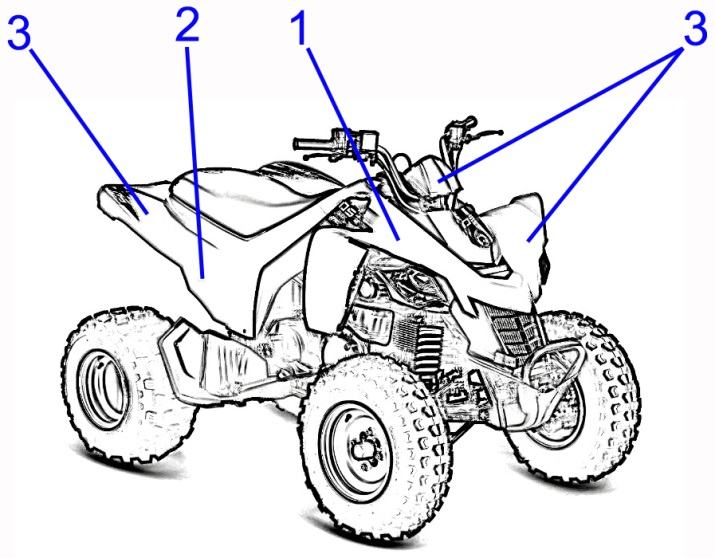 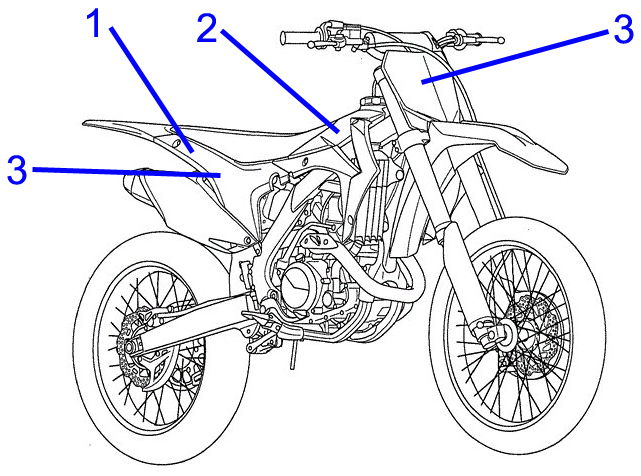 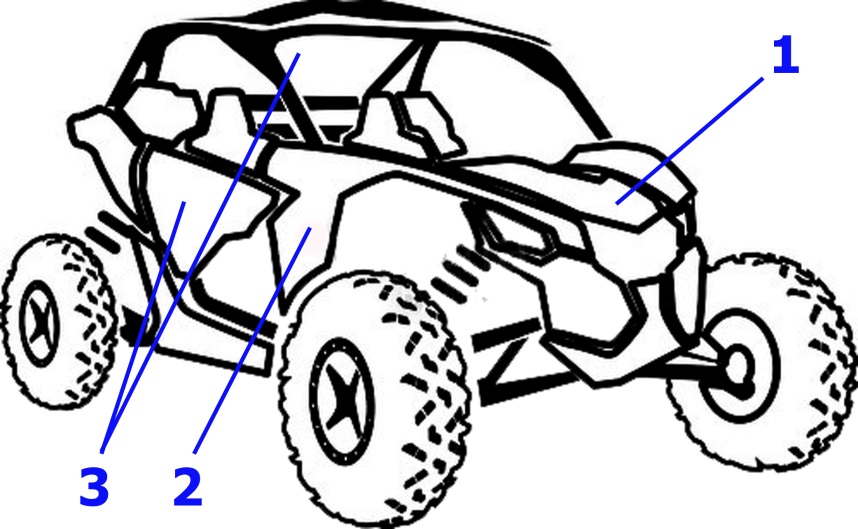 23. УМОВНІ ПОЗНАЧЕННЯOK продовжити рух по трасі без зупинки, допомога не потрібна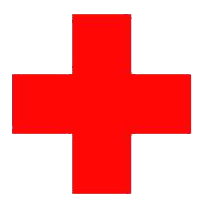                          зупинитися, вжити заходів та для негайного надання допомоги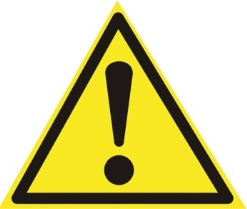                                      небезпека на трасізона відмітки в карнетіпозначення напрямку руху на трасі                                                            зона дозаправки 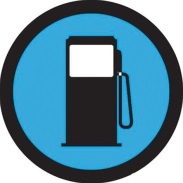 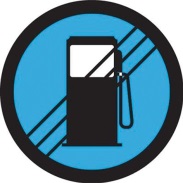 позначення зони обмеження швидкостіКонтроль Часу на старті з відміткою у карнеті:Контроль Часу на фініші з відміткою у карнеті:На кожному окремому етапі змагання, можуть бути передбачені додаткові умовні  позначення в залежності від особливості конфігурації траси та місцевості. місце1234567бали2017151311109місце891011121314бали8765432СтаттіДія7.4-7.5.Відсутність обов'язкової реклами чи  неправильне її розміщення. Наявність емблем інших змагань чи організацій8.1-8.2.Рішення Головного судді або Лікаря змагання у разі проблем зі здоров’ям учасника, алкогольного чи наркотичного оп’яніння 8.3.Відсутність обов’язкового екіпірування у учасників.8.4.Відсутність передбаченого екіпірування у спортсменів – заборона виїзду з закритого парку8.6.Відсутність особистого браслету у екіпажу8.7.1.Фари не горять на старті9.4Запізнення на старт більше ніж 10 хвилин після старту останнього екіпажу13.2.Відсутність «екологічного» килимка – заборона в’їзду в закритий парк13.2.Відсутність «екологічного» килимка – заборона в’їзду в зону дозаправкиСтаттіДія2.15.Зміна складу екіпажу під час змагання 5.2.Будь-яке виправлення чи зміна на хронометражній карті (карнеті), що не було схвалено в письмовій формі офіційними особами змагання5.4.Загублення або знищення Карнету (на розсуд ГСК)10.2.Самостійний виїзд на трасу без дозволу судді на старті10.4.Навмисне заважання діям офіційних осіб змагання10.5.Навмисне блокування проїзду учасників змагання або перешкоди обгону (на розсуд ГСК)10.6.Неспортивна боротьба на трасі. Недотримання спортивної етики (на розсуд ГСК)10.9.Рух по трасі в протилежному напрямку10.13Знаходження на трасі змагання сторонньої особи на борту ТЗ (за винятком випадку транспортування пораненого)11.3.Невиконання вимог сигнальних прапорів (на розсуд ГСК)12.3.Куріння в зоні дозаправки учасника або його механіка12.4.Дозаправка при включеному запаленні (двигуні)12.8.Проведення ремонту в зоні сервісу з відкритим вогнем13.2.Заправка без «екологічного» килимка (повторно)14.11Невиконання вимог по надання допомоги постраждалому екіпажу.СтаттіДіяПеналізаціяПеналізаціяЧасГроші3.8.Невчасне (раніше або пізніше) прибуття на адміністративну або технічку перевірки 1000 грн.10.3Оптимізація (зрізка) на трасімаксимально допустимий час для СД + 120 хв10.3Учасник який стартував, після чого виїхав з траси та заїхав на фініш, буде вважатися  як таки, що здійснив оптимізацію траси максимально допустимий час для СД + 120 хв5.5.Не виїзд на старт або не виїзд з закритого парку максимально допустимий час для СД + 60 хвилин штрафу21.3.Запізнення або виїзд раніше в зоні контролю часу 1 хвилина за хвилину порушення8.3.Проїзд по трасі без надітого екіпірування60 хв.8.6.Відновлення контрольного браслету Розмір стартового внеску8.7.2.Фари, що не горять на кожному КП і Фініші СД5 хв9.4.Не виїзд на старт/ запізнення на старт більш ніж на 10 хвилин після старту останнього екіпажумаксимально допустимий час для СД + 60 хв.10.12.Перевищення швидкості в зонах обмеження швидкості на трасі (DZ): перевищення максимальної дозволеної швидкості від 1 до 15 км/год: 1 хв за кожний км / годперевищення максимальної дозволеної швидкості від 16 до 30 км/год:2 хв за кожний км / год10.12.Відсутність відмітки одного з передбачених на трасі контрольних постів (КП)60 хв за кожну відмітку.11.3.Невиконання вимог сигнальних прапорів120 хв13.2.Заправка без «екологічного» килимка (перший раз) 5000 грн14.5.Перевищення швидкості в бівуаку 10 хв16.4.Незакінчення проїзду спецділянки чи денної секції (учасник, але не прибув в максимально допустимий час або не закінчив проїзд спецділянки)максимально допустимий час для СД + 60 хв.→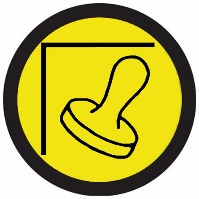 →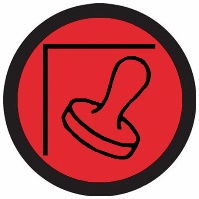 →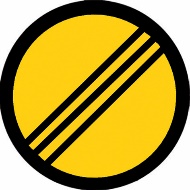 Контроль Проходження з відміткою у карнеті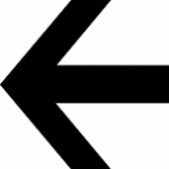 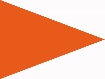 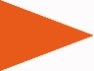 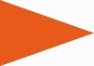 «рух ліворуч»«рух прямо»«рух праворуч»→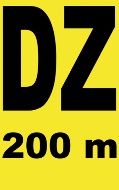 →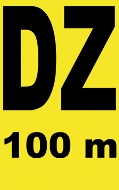 →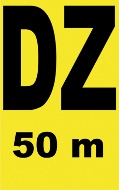 →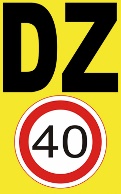 →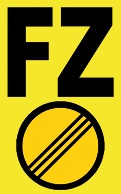 →DZ→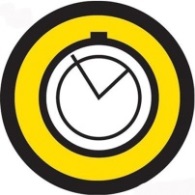 →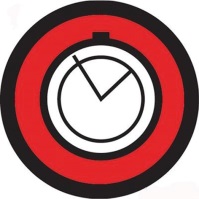 →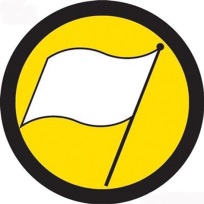 →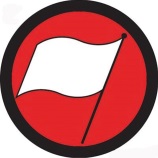 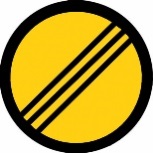 Контроль Часу з відміткою у карнеті→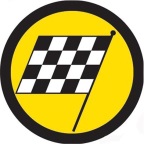 →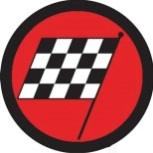 →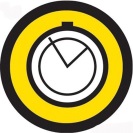 →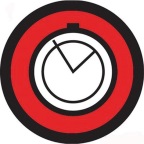 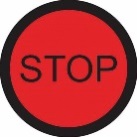 →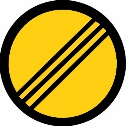 Контроль Часу з відміткою у карнеті